Membership Form Name:	________________________________________________________________________Street Address:	____________________________________________________________Mailing Address (if different than above):	__________________________________________City:	__________________	Province:	__________	Postal Code:	____________Telephone:	Home:	_____________	Work:	_____________	Ext:	____________		Fax:	_____________	Cell:	_____________	Pager:	____________Email:	________________________________________________________________________Date of Birth:	_____________	Ancestry (Specify):	______________________________# of Children:	_____________Children’s Information:Name:	_________________________	DOB:	___/___/___	Gender:________________Name:	_________________________	DOB:	___/___/___	Gender:________________Name:	_________________________	DOB:	___/___/___	Gender:________________Name:	_________________________	DOB:	___/___/___	Gender:________________Date form Completed:	___/___/___Membership fees are $5.00 per year per person or $20.00 per 5 yr per person and are in effect for either one calendar year or five calendar years respectively. Membership allows you to vote in all AGM activities and be included in mailing lists.Please Note: All dates should be filled in by month/day/year.______________________________________________________________________________(For office use only)Amt. Paid:	________________	Receipt Issued:______	Receipt #:_________Taken By:	________________	Date Received:___/___/___All information contained in this document is considered confidential and is heldfor safe keeping in a locked file cabinet.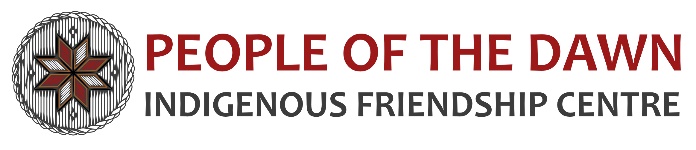 90 Main Street, Stephenville, NL A2N 1H9PH: (709) 643-3902 FAX: (709) 643-3877admin@pdifc.com